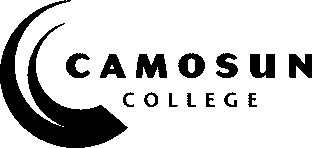 CAMOSUN COLLEGESchool of Arts & Science Department of EnglishENGL-151-D29Academic Writing Strategies Winter 2021COURSE OUTLINEThe course description is online @ http://camosun.ca/learn/calendar/current/web/engl.html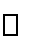 Please note: This outline will not be kept indefinitely. It is recommended students keep this outline for their records, especially to assist in transfer credit to post-secondary institutions.Instructor InformationIntended Learning OutcomesUpon completion of this course a student will be able to:Form critical responses to ideas.Distinguish between fact and opinion.Analyze and articulate the reasoning behind an argument.Demonstrate a critical examination of ideas through close reading, inquiry, divergent thinking, evaluation of evidence and interpretation, as well as an understanding of rhetoric, reason, logic and word usage.Produce writing under exam conditions, as well as outside class.Differentiate academic and non-academic writing.Write in an academic style common to multiple disciplines.Approach writing as an active exploration of multiple perspectives on a topic.Compose effective summaries.Select and use rhetorical patterns purposefully.Employ a comprehensive writing process, which includes prewriting, focusing, planning, multiple drafting, conferring, revising and editing/proofing.Develop an argument with a controlling thesis; write unified, coherent paragraphs, including effective introductions, transitions and conclusions in correct, clear, effective English.Develop effective, focused research questions.Demonstrate control, clarity and cohesion in the development and organization of ideas.Vary style purposefully for planned rhetorical strategies.Write for specific results.Critique his/her own and others’ writing.Read and analyze complex texts from various academic disciplines.Vary reading approaches for different purposes, such as personal response, persuasion, and criticism.Participate and engage in a dynamic, stimulating exchange of ideas based upon close textual readings.Discuss and debate text using terminology appropriate to the discipline and context of those texts.Analyze textual readings, which may include visual texts, by identifying controlling ideas, supporting details, dominant rhetorical pattern, subtext, tone and stylistic features.Summarize readings to reflect coherently the original’s ideas, purpose, organization, and tone.Critically read your own and others’ writing.Demonstrate information literacy skills.Determine the nature and extent of the information needed.Know and use what information resources are available, in different formats.Use print and electronic resources effectively and efficiently.Evaluate sources for authority, relevance, reliability, currency and other criteria.Incorporate and integrate research through correct use of summary, paraphrase and quotation.Document sources fully and ethically, according to specified bibliographic conventions.Develop self-awareness as an academic writer and contributor.Articulate one’s position in a critical debate of ideas.Reflect on one’s own writing for continuous improvement.Required MaterialsAll readings can be accessed on our D2L course website, either as PDFs or links to a website. If paywalls are encountered, please contact me. You do not have to pay for access to any class readings. Consistent, reliable computer and internet access sufficient for streaming audio/video and for reading online is required. Please contact me as soon as possible if this will be a problem for you. Camosun can provide assistance with obtaining and using computers and other technology. If any technical issues are encountered with your access to D2L or any Camosun website, please contact Camosun eLearning Support at eLearning@camosun.bc.ca. Course Content and ScheduleThis course is offered online through D2L, and you will learn asynchronously on your own time. I am available for consultation to support your learning. There are no set times when you must be in front of your computer to receive course material from me. Class material will be available to you online on the D2L class website.Class material, such as video lectures and slides, will be available to all students on D2L week by week. I will not be making material available before the week we are discussing it. This will be done in order to minimize the potential for confusion, such as posting responses in the wrong discussion group.Schedule and Due Dates are subject to change with advance notice, according to the needs of the class.All assignments are due on their due date, unless an extension has been negotiated in advance with me.Class Texts: All texts listed below are online resources, and links and/or PDF copies (dependent on copyright rules) to them will be posted on our class D2L website or may be accessed through the Camosun Library Digital catalogue. Texts are subject to change with advance notice.Bruce Mau, “Imagining the Future”, The Walrus (magazine)Bruce Mau, “Is the World Getting Better or Worse”, The Walrus (magazine)Kim Stanley Robinson, “Empty Half the Earth of its humans. It’s the only way to save the planet”,The Guardian (newspaper)Kareem Abdul-Jabbar, “Insulting Colin Kaepernick says more about our patriotism than his”, The Washington Post (newspaper)Andrew Cohen, “Olympics are an antidote to our culture of phoniness”, The Calgary Herald (newspaper)Virginia Heffernan, “Why I’m a creationist”, Yahoo News (website)Yuval Noah Harari, “The meaning of life in a world without work”, The Guardian (newspaper)Dr. Gabor Mate, "The Keys of Paradise: Addiction as a Flight from Distress", Excerpted from In the Realm of Hungry Ghosts: Close Encounters with Addiction (book)Jacob Sullum, "The Surprising Truth About Heroin and Addiction", Excerpted from Saying Yes: In Defense of Drug Use (book)Basis of Student Assessment (Weighting)Assignment Expectations:I am available for feedback on rough drafts of assignments with sufficient time before due date (at least one week). I will not edit your work, but I will provide guidance and suggestions regarding areas of improvement.All assignments must be completed and submitted before the last day of class in order to count towards your final grade.All assignments must follow the instructions outlined on the specific assignment instruction sheet, as well as following the formatting requirements of your chosen citation style (MLA, APA, IEEE, Chicago)Assignments will be submitted as digital submissions to a D2L Dropbox as a Microsoft Word, Apple Pages, ODT, or RTF document. Please do not submit PDF copies.Any extensions for assignments will be considered on a case-by-case basis in discussion with me. Assignments submitted late without an extension will not receive comments, only a grade. If you have trouble submitting any assignments on time, please contact me as early as possible.Plagiarism takes many forms. From the Camosun College School of Arts & Science Academic Honesty Guidelines (http://camosun.ca/learn/school/arts- science/images/Arts%20and%20Science%20Academic%20Honesty%20Guidelines.pdf): “As per Camosun College policy, plagiarism includes, but is not limited to, the following: submitting an entire assignment written or made/created by someone else or based on collaboration with others; incorporating or paraphrasing passages from any source, including internet sites, without citations; submitting an assignment that an editor or tutor has partially or entirely rewritten for you; submitting any portion of a group project which contains plagiarism; submitting anything created with input from a group as your own individual work.” Plagiarism will be met with serious consequences at Camosun College, as outlined in the Academic Honesty Guidelines. If you have difficulty completing assignments, please contact me for help, do not plagiarize.Students are responsible for retaining their own assignments throughout the term. Our assignments are designed to be challenging and to stretch your skills; there are high expectations and grading standards. If you can commit the requisite time and effort to class, aim to achieve your personal best on every assignment, and, importantly, keep in contact with me about your challenges, you will do well.Grading SystemRecommended Materials to Assist Students to Succeed Throughout the CourseOnline Learning Supports:Online learning support resources: http://camosun.ca/services/orientation/online-learning.htmleLearning Tutorials for students: https://elearningtutorialscamosun.opened.ca/d2l-tutorials/Class Environment:Our class is a shared environment where we are all learners and collaborators; it is a place where we have fun, and feel free to express ourselves. New knowledge is gained when we learn collaboratively and feel connected. Respect for each other, and the many divergent views we will encounter in this course, is a requirement for all participants. Practice judgment, maturity, politeness, and respect in all interactions and communications.Participation will be essential to creating a good online classroom. Being comfortable sharing your views and learning from others can take time, but it will benefit your learning and communication skills. Be curious, record your observations, questions, and ideas as you read, reflect on what we read and discuss, ask questions, and develop your critical thinking skills.Communication:Please check your email and D2L email regularly (and possibly consider linking these accounts, which you must do through D2L), in order to keep connected with this asynchronous class. To contact you via email, I will use the email address provided to me via Camlink, which is the email you used to register for classes with; if you do not receive an email message from me within the first week, please let me know. You can connect with me via email or during my virtual office hours listed above.Writing Support:Outside of consultations with me, Camosun College provides several online resources to support your writing and research:Camosun College Writing Center - http://camosun.ca/services/writing-centre/Camosun College English Help Center – http://camosun.ca/services/help-centres/english- upgrading.htmlWriteAway - https://writeaway.ca/Camosun Library AskAway - https://askaway.org/chatStudent Conduct Policy:Become familiar with the Camosun College Student Conduct policy and apply it to your conduct as a Camosun College student. The policy is available here: http://camosun.ca/about/policies/education- academic/e-2-student-services-and-support/e-2.5.pdfImportant Dates:Feb. 15: Family Day (College closed)Feb. 19 - Final Examination Schedule Posted for Winter ’21April 2 - Good Friday (College closed)April 5 - Easter Monday (College closed)April 16 - Last Day of CourseApril 19 - 27 - Examination PeriodRecommended Materials to Assist Students to Succeed Throughout the CourseImmediate, Urgent, or Emergency Support If you or someone you know requires immediate, urgent, or emergency support (e.g. illness, injury, thoughts of suicide, sexual assault, etc.), SEEK HELP. Resource contacts @ http://camosun.ca/about/mental-health/emergency.html or http://camosun.ca/services/sexual-violence/get-support.html#urgentCollege Services Camosun offers a variety of health and academic support services, including counselling, dental, disability resource centre, help centre, learning skills, sexual violence support & education, library, and writing centre.  For more information on each of these services, visit the STUDENT SERVICES link on the College website at http://camosun.ca/ College Policies Camosun strives to provide clear, transparent, and easily accessible policies that exemplify the college's commitment to life-changing learning. It is the student’s responsibility to become familiar with the content of College policies. Policies are available on the College website at http://camosun.ca/about/policies/. Education and academic policies include, but are not limited to, Academic Progress, Admission, Course Withdrawals, Standards for Awarding Credentials, Involuntary Health and Safety Leave of Absence, Prior Learning Assessment, Medical/Compassionate Withdrawal, Sexual Violence, Student Ancillary Fees, Academic Integrity, Grade Review & Appeals, Student Misconduct and Academic Accommodations for Students with Disabilities and Student Penalties and Fines. GRADING SYSTEMS http://camosun.ca/about/policies/index.htmlThe following two grading systems are used at Camosun College:1.  Standard Grading System (GPA)2.	Competency Based Grading System (Non-GPA)This grading system is based on satisfactory acquisition of defined skills or successful completion of the course learning outcomesTemporary GradesTemporary grades are assigned for specific circumstances and will convert to a final grade according to the grading scheme being used in the course. See Grading Policy at http://camosun.ca/about/policies/index.html for information on conversion to final grades, and for additional information on student record and transcript notations.(a) InstructorMax Olesen(b) Office hours(b) Office hoursTuesday, 10:00 a.m. to 11 a.m., online through Blackboard Collaborate or phone by appointmentTuesday, 10:00 a.m. to 11 a.m., online through Blackboard Collaborate or phone by appointment(c) LocationD2L Course WebsiteD2L Course Website(d) Phone250-370-3349 (Office Closed)250-370-3349 (Office Closed)(e) E-mailolesenm@camosun.bc.ca (This is best way to contact me)olesenm@camosun.bc.ca (This is best way to contact me)(f) WebsiteSee D2L Course WebsiteWeekTopicsAssignments1: Jan. 11-15Welcome and Introduction to Academic Writing; Overview of Academic Writing EssentialsD2L Discussion Participation Ongoing Throughout ClassDiagnostic Essay Due by Sunday, Jan. 17, 11:59 pm2: Jan. 18-22Ideas into Words, Sentences, Paragraphs, and Essays; Grammar and Vocabulary3: Jan. 25-29  Understanding, Analyzing, and Using Logos, Pathos, and Ethos: The Rhetorical Triangle4: Feb. 1-5  Documenting Research by Understanding and Using Citation Styles; Using Quotations and ParaphrasesLogos, Pathos, Ethos Analysis Assignment Due Friday, Feb. 5, 11:59 pm5: Feb. 8-12Understanding and Using Patterns of Essay Development to Structure your Ideas, Arguments, and Essays; Evaluating and Analyzing Persuasion; Summarizing6: Feb. 15-19Reading Break – No New Course Material7: Feb. 22-26Patterns of Essay Development; Evaluating and Analyzing Persuasion, continued Critical Analysis Assignment Due Friday, Feb. 26, 11:59 pm8: March 1-5  Using Logic & Avoiding Logical Fallacies; Reasoning from Evidence9: March 8-12Developing as a Researcher; Choosing and Using Research Sources10: March 15-19Research, continued; Academic Integrity, Honesty, and Avoiding Plagiarism11: March 22-26Organizing & Writing Research EssaysResearch Annotation Assignment Due Friday, March 26, 11:59 pm12: March 29-April 2Organizing & Writing Research Essays, continued13: April 5-9Editing and Revision, Completing your Research Essay14: April 12-16Editing and Revision, Completing Research EssayFinal Research Essay Due Monday, April 19, 11:59 pmAssignmentsValue (Total 100%)Diagnostic Essay5% (Completion) Logos, Pathos, Ethos Analysis15%Critical Analysis 15%Research Annotation Assignment20% Final Research Essay25%D2L Discussion Participation20%XStandard Grading System (GPA)Competency Based Grading SystemPercentageGradeDescriptionGrade Point Equivalency90-100A+985-89A880-84A-777-79B+673-76B570-72B-465-69C+360-64C250-59D10-49FMinimum level has not been achieved.0GradeDescriptionCOMThe student has met the goals, criteria, or competencies established for this course, practicum or field placement.DSTThe student has met and exceeded, above and beyond expectation, the goals, criteria, or competencies established for this course, practicum or field placement. NCThe student has not met the goals, criteria or competencies established for this course, practicum or field placement.Temporary GradeDescriptionIIncomplete:  A temporary grade assigned when the requirements of a course have not yet been completed due to hardship or extenuating circumstances, such as illness or death in the family. IPIn progress:  A temporary grade assigned for courses that are designed to have an anticipated enrollment that extends beyond one term. No more than two IP grades will be assigned for the same course. CWCompulsory Withdrawal:  A temporary grade assigned by a Dean when an instructor, after documenting the prescriptive strategies applied and consulting with peers, deems that a student is unsafe to self or others and must be removed from the lab, practicum, worksite, or field placement. 